Consejero de Estado: NICOLÁS YEPES CORRALESSeñores Consejeros de Estado integrantes de la Subsección C de la Sección Tercera de la Sala de lo Contencioso Administrativo Radicación: 	11001-03-15-000-2020-04252-00Accionante: 	Antonio Saúl Cardona CastrillónAccionado: 	Sala Transitoria de la Sección Segunda del Tribunal Administrativo de CundinamarcaAsunto:                Manifestación de impedimento I. ANTECEDENTES1.1.- Solicitud de amparo 1.1.1.- El 28 de septiembre de 2020, el señor Antonio Saúl Cardona Castrillón, en nombre propio, interpuso acción de tutela en procura de la protección de su derecho fundamental al debido proceso, en su sentir vulnerado con la sentencia proferida el 29 de noviembre de 2019 por la Sala Transitoria de la Sección Segunda del Tribunal Administrativo de Cundinamarca, que revocó la decisión del 11 de julio de 2014 emitida por el Juzgado Sexto Administrativo de Medellín y negó las pretensiones de la demanda de nulidad y restablecimiento del derecho promovida en contra de la Procuraduría General de la Nación y de la Dirección de Impuestos y Aduanas Nacionales (DIAN), bajo el radicado No. 05001333100620110072301.1.1.2.- El solicitante adujo que la providencia reprochada incurrió en los defectos orgánico y de desconocimiento del precedente judicial, toda vez que se extralimitó en su competencia funcional al resolver la alzada teniendo en cuenta aspectos que no fueron planteados por la DIAN y omitió la posición que el Consejo de Estado ha sentado respecto a la prima especial de servicios y la bonificación por gestión judicial, por lo que sobre estos rubros también debieron haberle aplicado la exención de que trata el numeral 7º del artículo 296 del Estatuto Tributario.  1.1.3.- La acción de tutela fue admitida por el suscrito mediante auto del 13 de julio de 2020. Así bien, encontrándose el proceso de la referencia para resolver la primera instancia, se hace la siguienteII. MANIFESTACIÓN DE IMPEDIMENTO 2.1.- De acuerdo con lo señalado en el artículo 39 del Decreto 2591 de 1991, “Por el cual se reglamenta la acción de tutela consagrada en el artículo 86 de la Constitución Política”, dado que en materia de la acción tuitiva no es procedente la recusación, el juez que la conozca debe declararse impedido siempre que concurran las causales del Código de Procedimiento Penal, so pena de incurrir en las sanciones correspondientes. 2.2.- Entonces, verificado el artículo 56 de la Ley 906 de 2004, “Por la cual se expide el Código de Procedimiento Penal”, se advierte que el suscrito estaría incurso en la causal de impedimento señalada en el numeral 1, relativa a que el funcionario judicial tenga interés en la actuación procesal.  2.3.- De esta manera, considero que me encuentro incurso en la causal en cita porque quien promueve la acción lo hace bajo la premisa de haber fungido como procurador judicial II administrativo, cargo análogo al mío durante parte del tiempo en el que laboré en la Procuraduría General de la Nación y porque las pretensiones del asunto tuitivo giran en torno a la aplicación de normas que regulan aspectos tributarios, salariales y prestacionales que inciden directamente en el régimen del que también fui sujeto pasivo. 2.4.- Lo antecedente me impone la obligación de presentar el impedimento a efectos de que sea estudiado por los demás miembros de esta Subsección, en los términos dispuestos en la ley. 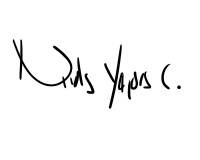 NICOLÁS YEPES CORRALESConsejero de Estado